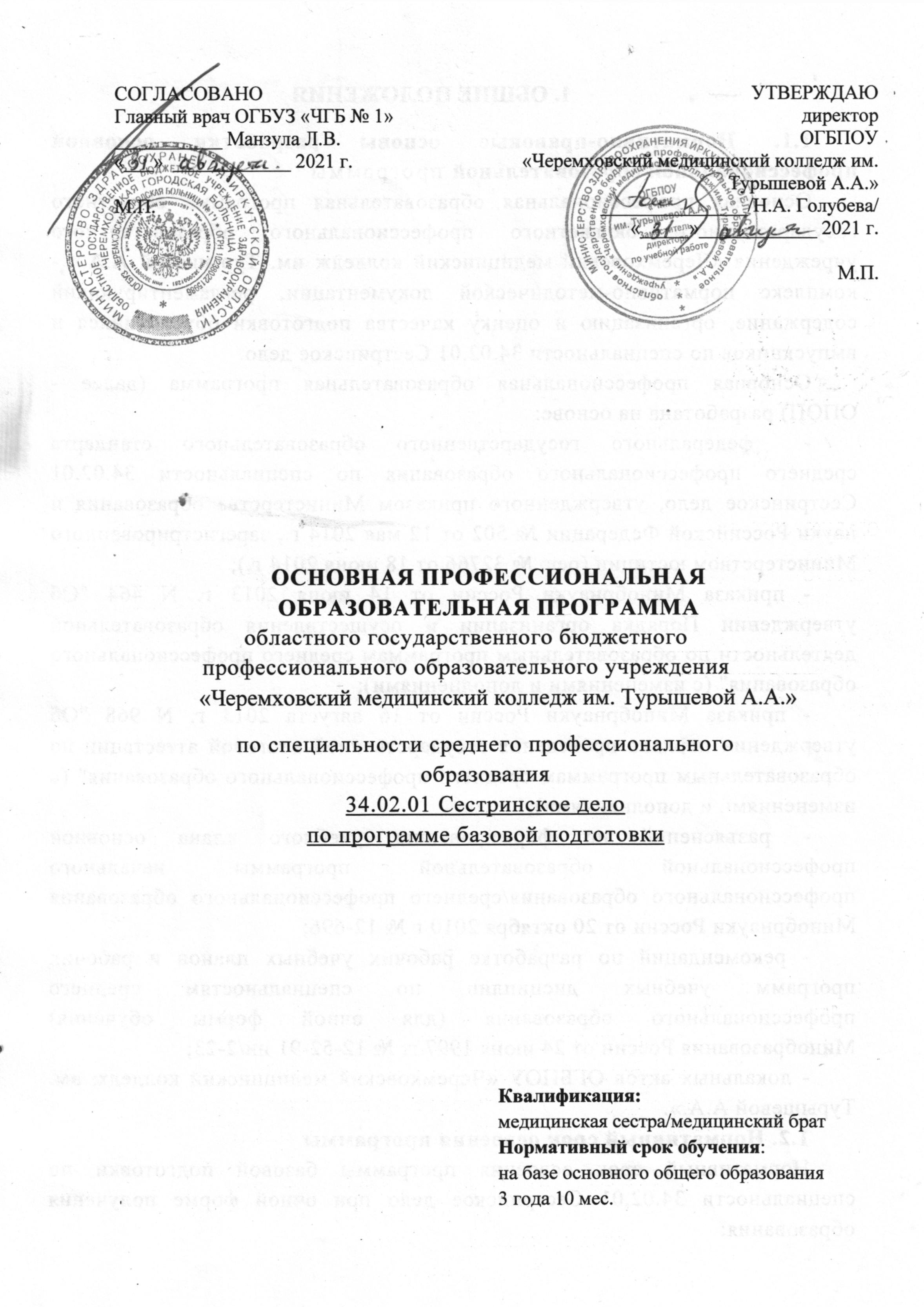 1. ОБЩИЕ ПОЛОЖЕНИЯ1.1. Нормативно-правовые основы разработки основной профессиональной образовательной программыОсновная профессиональная образовательная программа областного государственного бюджетного профессионального образовательного учреждения «Черемховский медицинский колледж им. Турышевой А.А.» - комплекс нормативно-методической документации, регламентирующий содержание, организацию и оценку качества подготовки обучающихся и выпускников по специальности 34.02.01 Сестринское дело.Основная профессиональная образовательная программа (далее - ОПОП) разработана на основе:-	федерального государственного образовательного стандарта среднего профессионального образования по специальности 34.02.01 Сестринское дело, утвержденного приказом Министерства образования и науки Российской Федерации № 502 от 12 мая 2014 г., зарегистрированного Министерством юстиции (рег. № 32766 от 18 июня 2014 г.);- приказа Минобрнауки России от 14 июня 2013 г. N 464 "Об утверждении Порядка организации и осуществления образовательной деятельности по образовательным программам среднего профессионального образования" (с изменениями и дополнениями);- приказа Минобрнауки России от 16 августа 2013 г. N 968 "Об утверждении порядка проведения государственной итоговой аттестации по образовательным программам среднего профессионального образования" (с изменениями и дополнениями);- разъяснений по формированию учебного плана основной профессиональной образовательной программы начального профессионального образования/среднего профессионального образования Минобрнауки России от 20 октября 2010 г № 12-696;- рекомендаций по разработке рабочих учебных планов и рабочих программ учебных дисциплин по специальностям среднего профессионального образования (для очной формы обучения) Минобразования России от 24 июня 1997 г. № 12-52-91 ин/2-23;- локальных актов ОГБПОУ «Черемховский медицинский колледж им. Турышевой А.А.». 1.2. Нормативный срок освоения программыНормативный срок освоения программы базовой подготовки по специальности 34.02.01 Сестринское дело при очной форме получения образования:на базе основного общего образования - 3 года 10 месяцев.Срок получения среднего профессионального образования по ОПОП специальности 34.02.01 Сестринское дело базовой подготовки составляет 199 недель, из них:-Обучение по учебным циклам - 126 недель; -Учебная практика - 11 недели;-Производственная практика (по профилю специальности) - 12 недель; -Производственная практика (преддипломная) - 4 недели; -Промежуточная аттестация - 7 недель: -Государственная итоговая аттестация - 6 недель; -Каникулы - 33 недели.2. Характеристика профессиональной деятельности выпускников и требования к результатам освоения основной профессиональнойобразовательной программы2.1. Область и объекты профессиональной деятельностиОбласть профессиональной деятельности выпускника: оказание населению квалифицированной сестринской помощи для сохранения и поддержания здоровья в разные возрастные периоды жизни.Объекты профессиональной деятельности выпускника:пациент и его окружение;здоровое население;средства оказания лечебно-диагностической, профилактической и реабилитационной помощи; первичные трудовые коллективы.2.2. Виды профессиональной деятельности и компетенцииВиды профессиональной деятельности и профессиональные компетенции выпускника: ВПД 1. Проведение профилактических мероприятий; ВПД 2. Участие в лечебно-диагностическом и реабилитационном процессах.ВПД 3. Оказание доврачебной медицинской помощи при неотложных и экстремальных состояниях.ВПД 4. Выполнение работ по должности служащего Младшая медицинская сестра по уходу за больными.Выпускник, освоивший ОПОП СПО по специальности 34.02.01 Сестринское дело, должен обладать общими компетенциями, включающими в себя способность:ОК 1. Понимать сущность и социальную значимость своей будущей профессии, проявлять к ней устойчивый интерес.  ОК 2. Организовывать собственную деятельность, выбирать типовые методы и способы выполнения профессиональных задач, оценивать их выполнение и качество.  ОК 3. Принимать решения в стандартных и нестандартных ситуациях и нести за них ответственность.ОК 4. Осуществлять поиск и использование информации, необходимой для эффективного выполнения профессиональных задач, профессионального и личностного развития. ОК 5. Использовать информационно-коммуникационные технологии в профессиональной деятельности.  ОК 6. Работать в коллективе и команде, эффективно общаться 
с коллегами, руководством, потребителями.ОК 7. Брать на себя ответственность за работу членов команды (подчиненных), за результат выполнения заданий.  ОК 8. Самостоятельно определять задачи профессионального и личностного развития, заниматься самообразованием, осознанно планировать и осуществлять повышение квалификации.ОК 9. Ориентироваться в условиях смены технологий 
в профессиональной деятельности.ОК 10. Бережно относиться к историческому наследию и культурным традициям народа, уважать социальные, культурные и религиозные различия.ОК 11. Быть готовым брать на себя нравственные обязательства по отношению к природе, обществу и человеку.ОК 12. Организовывать рабочее место с соблюдением требований охраны труда, производственной санитарии, инфекционной и противопожарной безопасности.ОК 13. Вести здоровый образ жизни, заниматься физической культурой и спортом для укрепления здоровья, достижения жизненных и профессиональных целей.Выпускник, освоивший ОПОП СПО, должен обладать профессиональными компетенциями, соответствующими основным видам профессиональной деятельности:ВПД 1.  Проведение профилактических мероприятий.ПК 1.1. Проводить мероприятия по сохранению и укреплению здоровья населения, пациента и его окружения.ПК 1.2. Проводить санитарно-гигиеническое воспитание населения. ПК 1.3. Участвовать в проведении профилактики инфекционных и неинфекционных заболеваний.ВПД 2. Участие в лечебно-диагностическом и реабилитационном процессах.ПК 2.1. Представлять информацию в понятном для пациента виде, объяснять ему суть вмешательств.ПК 2.2. Осуществлять лечебно-диагностические вмешательства, взаимодействуя с участниками лечебного процесса.ПК 2.3. Сотрудничать со взаимодействующими организациями и службами.ПК 2.4. Применять медикаментозные средства в соответствии 
с правилами их использования.ПК 2.5. Соблюдать правила использования аппаратуры, оборудования и изделий медицинского назначения в ходе лечебно-диагностического процесса.ПК 2.6. Вести утвержденную медицинскую документацию.ПК 2.7. Осуществлять реабилитационные мероприятия.ПК 2.8. Оказывать паллиативную помощь.ВПД 3. Оказание доврачебной медицинской помощи при неотложных и экстремальных состояниях.ПК 3.1. Оказывать доврачебную помощь при неотложных состояниях и травмах.ПК 3.2. Участвовать в оказании медицинской помощи при чрезвычайных ситуациях.ПК 3.3. Взаимодействовать с членами профессиональной бригады и добровольными помощниками в условиях чрезвычайных ситуацийВПД 4. Выполнение работ по должности служащего Младшая медицинская сестра по уходу за больными.ПК 4.1. Эффективно общаться с пациентом и его окружением в процессе профессиональной деятельности. ПК 4.2. Соблюдать принципы профессиональной этики.ПК 4.3. Осуществлять уход за пациентами различных возрастных групп в условиях учреждения здравоохранения и на дому.ПК 4.4. Консультировать пациента и его окружение по вопросам ухода и самоухода.ПК 4.5. Оформлять медицинскую документацию.ПК 4.6. Оказывать медицинские услуги в пределах своих полномочий. ПК 4.7. Обеспечивать инфекционную безопасную.ПК 4.8. Обеспечивать безопасную больничную среду для пациентов и персонала.ПК 4.9. Участвовать в санитарно-просветительской работе среди населения.ПК 4.10. Владеть основами гигиенического питания.ПК 4.11. Обеспечивать производственную санитарию и личную гигиену на рабочем месте.3. СПЕЦИАЛЬНЫЕ ТРЕБОВАНИЯОПОП по специальности 34.02.01 Сестринское дело предусматривает изучение следующих учебных циклов: общеобразовательного, общего гуманитарного и социально-экономического, математического и общего естественнонаучного, профессионального, разделов: - учебная практика;- производственная практика (по профилю специальности);         производственная практика (преддипломная); - промежуточная аттестация; - государственная итоговая аттестация (подготовка и защита выпускной квалификационной работы).Обязательная часть программы подготовки специалистов среднего звена по циклам составляет 70 процентов от общего объема времени, отведенного на их освоение.Вариативная часть (30 процентов) дает возможность расширения и углубления подготовки, определяемой содержанием обязательной части, получения умений и знаний, необходимых для обеспечения конкурентоспособности выпускника в соответствии с запросами регионального рынка труда и возможностями продолжения образования. Распределение часов вариативной части по учебным дисциплинам и профессиональным модулям определяется ОГБПОУ «Черемховский медицинский колледж им. Турышевой А.А.».Общеобразовательный, общий гуманитарный и социально-экономический, математический и общий естественнонаучный циклы состоят из дисциплин.Общеобразовательный цикл-             Русский язык-             Литература-             Иностранный язык-             Математика-             История-             Физическая культура-             ОБЖ-             Информатика-             Химия-             Обществознание (вкл. экономику и право)-             Биология-             География-             Астрономия-         Дисциплины по выбору: История родного края/       История медициныОбщий гуманитарный и социально-экономический циклОсновы философииИсторияИностранный языкФизическая культураМатематический и общий естественнонаучный цикл-               МатематикаИнформационные технологии в профессиональной деятельностиПрофессиональный цикл состоит из общепрофессиональных дисциплин и профессиональных модулей в соответствии с основными видами деятельности. В состав профессионального модуля входит один или несколько междисциплинарных курсов.Общепрофессиональные дисциплиныОсновы латинского языка с медицинской терминологией       Анатомия и физиология человека            Основы патологииГенетика человека с основами медицинской генетикиГигиена и экология человекаОсновы микробиологии и иммунологииФармакологияОбщественное здоровье и здравоохранение ПсихологияПравовое обеспечение профессиональной деятельности Медицинская этикаБезопасность жизнедеятельности Профессиональные модулиПМ. 01 Проведение профилактических мероприятийПМ. 02 Участие в лечебно-диагностическом и реабилитационных процессахПМ. 03 Оказание доврачебной медицинской помощи при неотложных и экстремальных состояниях ПМ. 04 Выполнение работ по должности служащего Младшая медицинская сестра по уходу за больными При освоении обучающимися профессиональных модулей проводятся учебная практика и (или) производственная практика (по профилю специальности).Выполнение курсовой работы предусмотрено по профессиональным модулям  и реализуется в пределах времени, отведенного на его изучение.Государственная итоговая аттестация предусмотрена в форме защиты выпускной квалификационной работы. Время, отведенное на выполнение выпускной квалификационной работы - 4 недели, на защиту - 2 недели. ОПОП по специальности 34.02.01 Сестринское дело ежегодно обновляется с учетом запросов работодателей, особенностей развития региона, культуры, науки, экономики, техники, технологий и социальной сферы.В рабочих программах всех дисциплин и профессиональных модулей четко сформулированы требования к результатам их освоения: компетенциям, приобретаемому практическому опыту, знаниям и умениям.ОГБПОУ «Черемховский медицинский колледж им. Турышевой А.А.» обеспечивает эффективную самостоятельную работу обучающихся в сочетании с совершенствованием управления ею со стороны преподавателей.В целях реализации компетентностного подхода, используются в образовательном процессе активные и интерактивные формы проведения занятий (компьютерных симуляций, деловых и ролевых игр, разбора конкретных ситуаций, психологических и иных тренингов, групповых дискуссий) в сочетании с внеаудиторной работой для формирования и развития общих и профессиональных компетенций обучающихся.4. УЧЕБНО-МЕТОДИЧЕСКОЕ И ИНФОРМАЦИОННОЕ ОБЕСПЕЧЕНИЕ ОБРАЗОВАТЕЛЬНОГО ПРОЦЕССА ПРИ РЕАЛИЗАЦИИ ОСНОВНОЙ ПРОФЕССИОНАЛЬНОЙ ОБРАЗОВАТЕЛЬНОЙ ПРОГРАММЫ ПО СПЕЦИАЛЬНОСТИ 34.02.01 СЕСТРИНСКОЕ ДЕЛО ОГБПОУ «Черемховский медицинский колледж им. Турышевой А.А.» обеспечивает обучающихся учебно-методической документацией, учебными печатными и электронными изданиями по дисциплинам и междисциплинарным курсам. Каждому обучающемуся обеспечен доступ к комплектам библиотечного фонда, библиотечно-электронной системе, формируемым по полному перечню дисциплин (модулей) программы подготовки специалистов среднего звена по специальности и включает помимо учебной литературы справочно- библиографические и периодические издания.При использовании электронных изданий ОГБПОУ «Черемховский медицинский колледж им. Турышевой А.А.» обеспечивает обучающихся рабочими местами в компьютерных кабинетах, библиотеке с доступом к сети Интернет. 5. КАДРОВОЕ ОБЕСПЕЧЕНИЕ ОБРАЗОВАТЕЛЬНОГО ПРОЦЕССА ПРИ РЕАЛИЗАЦИИ ОСНОВНОЙ ПРОФЕССИОНАЛЬНОЙ ОБРАЗОВАТЕЛЬНОЙ ПРОГРАММЫ ПО СПЕЦИАЛЬНОСТИ 34.02.01 СЕСТРИНСКОЕ ДЕЛОРеализация основной профессиональной образовательной программы по специальности обеспечивается педагогическими кадрами, имеющими высшее и среднее профессиональное образование, соответствующее профилю преподаваемой дисциплины (модуля), а также преподавателями-совместителями из практического здравоохранения.Преподаватели получают дополнительное профессиональное образование по программам повышения квалификации, в том числе в форме стажировки в профильных организациях не реже 1 раза в 3 года.6. МАТЕРИАЛЬНО-ТЕХНИЧЕСКОЕ ОБЕСПЕЧЕНИЕ ОБРАЗОВАТЕЛЬНОГО ПРОЦЕССА ПРИ РЕАЛИЗАЦИИ ОСНОВНОЙ ПРОФЕССИОНАЛЬНОЙ ОБРАЗОВАТЕЛЬНОЙ ПРОГРАММЫ ПО СПЕЦИАЛЬНОСТИ 34.02.01 СЕСТРИНСКОЕ ДЕЛОМатериально-техническая база ОГБПОУ «Черемховский медицинский колледж им. Турышевой А.А.» обеспечивает проведение учебных занятий, дисциплинарной и модульной подготовки, учебной практики, предусмотренных учебным планом по специальности. 7. ХАРАКТЕРИСТИКА СОЦИОКУЛЬТУРНОЙ СРЕДЫ, ОБЕСПЕЧИВАЮЩЕЙ РАЗВИТИЕ ОБЩИХ КОМПЕТЕНЦИЙВ ОГБПОУ «Черемховский медицинский колледж им. Турышевой А.А.» созданы условия, необходимые для всестороннего развития и социализации личности, сохранения здоровья обучающихся, способствующие развитию воспитательного компонента образовательного процесса, включая развитие студенческого самоуправления, участие обучающихся в работе общественных организаций, спортивных и творческих клубов.